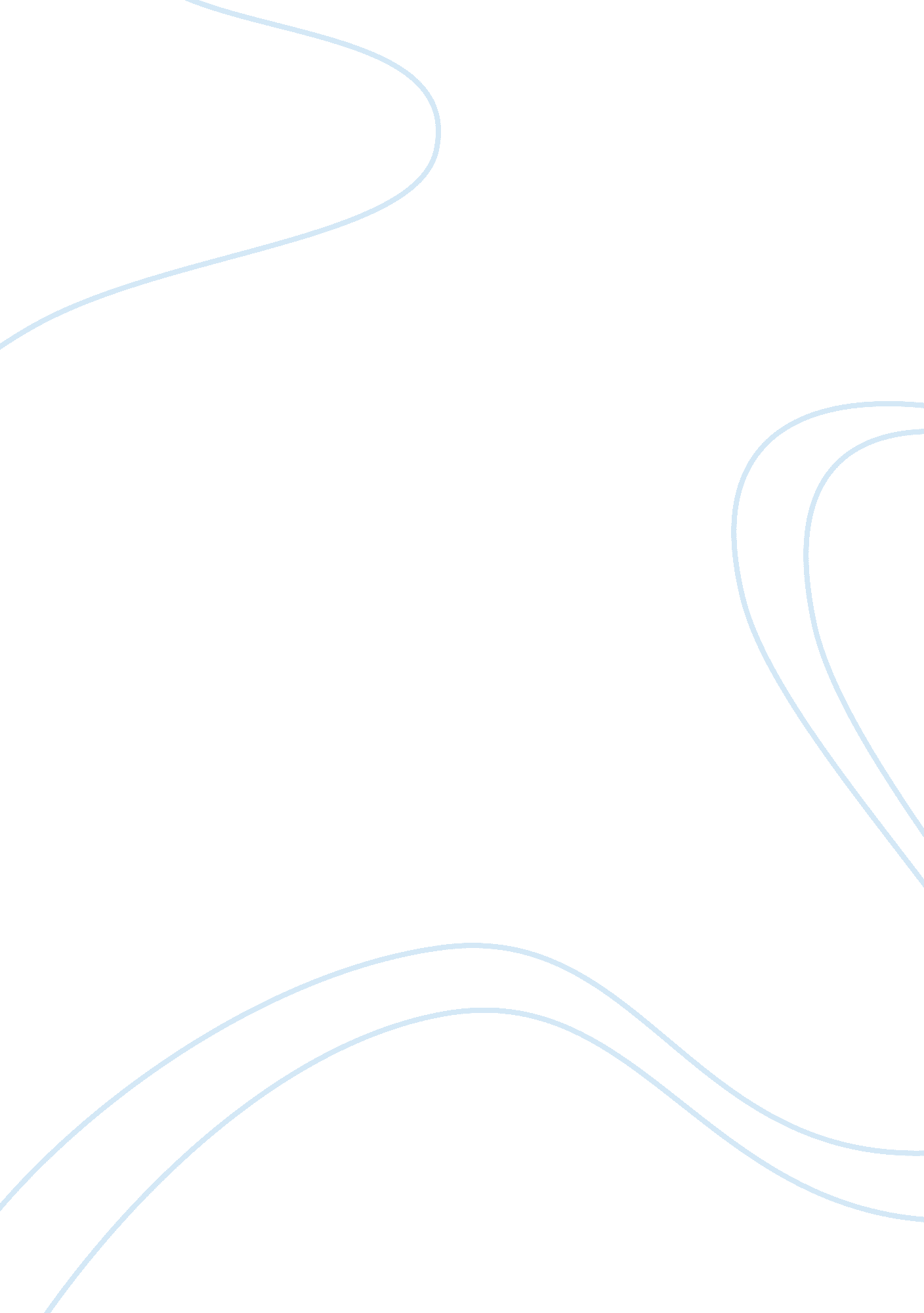 Cultural values and other factors within america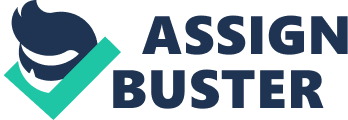 ﻿Cultural Values and Other Factors within America 
America is the country of choice as far as relocation is concerned here. This is because America is a free society in entirety and people can enjoy whatever they feel like doing. I believe America is a haven as far as work domains are concerned because it gives an individual so much in terms of learning and acquiring of skills that other people from the rest of the world can only think of. 
America is a free world. This has been proven with time and research. Its culture is such that people are allowed the space to interact with one another, enjoy the respective spaces, mingle with the different practices and realms, and basically enjoy life’s varied offerings. The cultural; values that are most widespread within America comprise of the respect that the people show to one another (Strong, 2006). They do not like to interfere in another man’s job. Hence the reason that there is a lot of empathy for one another, and people like to cherish each other’s company. What is best about America is how these people are able to turn a new leaf with each passing day, and thus remain committed to the cause of growth and development, both within the professional entities as well as their personal selves. 
The social practices that are present within America are such that people enjoy them immensely. They like to go to parties, on beaches, enjoy different games and sports, varied activities, and so on (Cohen, 1991). There are no restrictions as such within America which makes it a very socially active country, and very different from how other people within the varied nations of the world exist and live their respective lives. 
As far as my country is concerned, the people within it are not so open and liberal as compared to what I will be indulging in within America. Since America is a free world society, people like to live their life in a loud way (Hegeman, 1999). This is not the case with the people back home. My people enjoy being conservative and get open only when they know the other person inside out. This is not the case within America where individuals interact with each other very easily. There are no differences that exist within their minds and hence nearly everyone can have a discussion, a chit-chat and a feast with someone totally new. 
What is best about Americans is that they believe in patriotism a great deal. They like to be a part of the different nationalistic activities every now and then, and this puts them in a better stead because they love their country a lot. They appreciate what America has given to them and how they should go ahead and mold their lives within the benefits provided by America. The people are therefore reliant on its beliefs and cultural values which are very liberal and have no holds on them as such. This is the reason why they love their nation more than anything else, and respect it in front of one and all. 
Works Cited 
Cohen, Lizabeth. Popular Culture and Political Change in Modern America. State University of New York Press, 1991 
Hegeman, Susan. Patterns for America: Modernism and the Concept of Culture. Princeton University Press, 1999 
Strong, Pauline. New Perspectives on Native North America: Cultures, Histories and Representations. University of Nebraska Press, 2006 